CENTRE SECTORIEL DE FORMATION EN METIERS DU TERTIAIRE HAMMAM-LIFEXAMEN EntrainementSESSION février 2019ETUDE DE CAS Filière : Technicien en Commerce de distribution                             Nombre de Pages : 6Structure de l’Examen avec barème : Partie I	: Merchandising                      ………………………………………………………………….…. (7 points) Partie II	 : Documents Commerciaux ……………………………………………………………………… (6 points)Partie III : Gestion de stock                 ……………………………………………………………….….... (7 points) Etude de Cas : Le groupe RESOPartie I: Merchandising (7 points) Exposé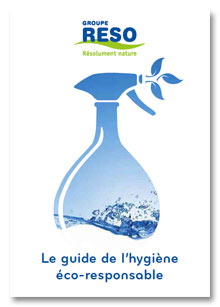 La société RESO est une société tunisienne qui fabrique des produits d'hygiène et cosmétiques bio pour des marques très connues telles que Nivea, Make-Up, Forever et ce, selon les normes européennes. Cette année, elle lance sa propre gamme sous le nom Autonomie.Présentation des produits et leurs différentes caractéristiques- Les lingettes humidifiées démaquillantes douces Autonomie Sens of Beauty : Extrait de grains de blés, Provitamine B5. - Déodorant Autonomie Anti-bactériale : Pour assurer une hygiène correcte tous les jours et dans chaque situation. - Autonomie lait de corps : Rafraîchisse et hydrate doucement la peau pour qu'elle conserve sa fraîcheur à tout moment. Disponible en Fresh-Ice, Green-Tea et Red Grapefruit. 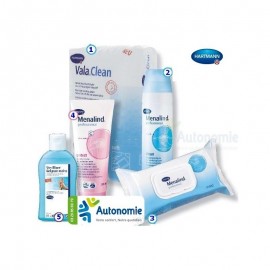 En Tunisie, le comportement du consommateur a beaucoup évolué durant la dernière décennie et a subi des changements remarquables en matière d'habitude d'achat et de consommation ainsi que le mode d’utilisation ; la femme tunisienne est moderne est de plus en plus exigeante en matière d'hygiène et cherche tout ce qui est simple et pratique.Le groupe Carrefour a signé un contrat d’exclusivité avec cette nouvelle marque de produits d'hygiène et cosmétiques bio. Il vient de vous recruter pour mettre en place vos compétences. Votre mission est d’appliquer les connaissances que vous avez apprises au cours de votre formation pour cela elle vous présente les informations suivantes :Votre chef de rayon vous demande de lui présenter vos recommandations en termes (sans oublier d’expliquer vos choix) de :Le facing Le niveau choisi dans le linéaire Le type de Présentation Votre chef de rayon vous a demandé de lui expliquer des nouveaux concepts qu’il a entendu parler à savoir le merchandising de séduction, et la capacité de stockage d’une étagère.  Partie II	 : Documents Commerciaux (6 points)Carrefour a lancé une commande auprès de la société RESO pour l’achat des articles suivants (voir annexe n°1) :Annexe n° 1Travail demandé : Établir le bon de commande N° 1 (voir annexe n°1) sachant que la date de la commande est le 25/01/2018 (2 points)Établir la facture n°85 sachant que la date de livraison est 15 jours après la date de la commande (4 points).Annexe n°2Bon de commande à remplir (3 points)La facture à remplir (4 points)RéfDésignationquantitéPUHTTaux de TVARemiseA-03Lait de corps 1213.50019 %5%A-05Lingettes démaquillantes095,60019 %3%A-08déodorant Anti-bactériale 208,50019 %5%A-09Savon liquide253,45019 %3%La société RESOCARREFOURCapital social750.000 DT1500.000 DTAdresseCeinture Kaied Mhamed-Gremda, 3000 SfaxAngle R 10 2046 Sidi Daoud La MarsaRC N°00892 /M /A/00000516/M/A/000Tel Tel : 74 610 24070 001 100RIB12345678901234567/00 BH9876543210987/00 STB…………………………………………………………………………………………………………………………….Bon de commande n° ………..Date et lieu…………………………………………………………….…………………………………………………………………………………………………………………………….Bon de commande n° ………..Date et lieu…………………………………………………………….…………………………………………………………………………………………………………………………….Bon de commande n° ………..Date et lieu…………………………………………………………….…………………………………………………………………………………………………………………………….Bon de commande n° ………..Date et lieu…………………………………………………………….…………………………………………………………………………………………………………………………….Bon de commande n° ………..Date et lieu…………………………………………………………….…………………………………………………………………………………………………………………………….Bon de commande n° ………..Date et lieu…………………………………………………………….Mode d’expédition : par camionMode d’expédition : par camionMode d’expédition : par camionDélai de livraison : Condition de paiement Condition de paiement RéférencesDésignationsUnité QuantitésPrix unitaire H.TPrix Total HT………………………………………………………………………………………………………………………………………………………………………………………………………………………………………………………….………………………………………….Facture  n°………….…………….……………………………………………………………………..………………………………………….………………………………………….Facture  n°………….…………….……………………………………………………………………..………………………………………….………………………………………….Facture  n°………….…………….……………………………………………………………………..………………………………………….………………………………………….Facture  n°………….…………….……………………………………………………………………..………………………………………….………………………………………….Facture  n°………….…………….……………………………………………………………………..………………………………………….………………………………………….Facture  n°………….…………….……………………………………………………………………..………………………………………….………………………………………….Facture  n°………….…………….……………………………………………………………………..Mode de transport……………………Mode de transport……………………Mode de paiement……………………….Mode de paiement……………………….Mode de paiement……………………….Date de commande :Délai de livraison :Réf. DésignationsQuantitésPrix unitaire H.TRemise Prix Total HTTaux de TVA 19%………………………..Remise ………………………..Remise ………………………..Remise --……………………………….Escompte 3%……………………………….Escompte 3%……………………………….Escompte 3%………………………………..……………………………….………………………………..……………………………….………………………………..……………………………….……………………………….Timbre fiscal……………………………….Timbre fiscal……………………………….Timbre fiscal0,6000,600Net à payer Net à payer Net à payer Arrêtée la présente facture à la somme …………………………………………………………………………………………………………………………………………………………………………………………………………………………………………………………………………………………………………………….…………….………………Arrêtée la présente facture à la somme …………………………………………………………………………………………………………………………………………………………………………………………………………………………………………………………………………………………………………………….…………….………………Arrêtée la présente facture à la somme …………………………………………………………………………………………………………………………………………………………………………………………………………………………………………………………………………………………………………………….…………….………………Arrêtée la présente facture à la somme …………………………………………………………………………………………………………………………………………………………………………………………………………………………………………………………………………………………………………………….…………….………………Arrêtée la présente facture à la somme …………………………………………………………………………………………………………………………………………………………………………………………………………………………………………………………………………………………………………………….…………….………………Arrêtée la présente facture à la somme …………………………………………………………………………………………………………………………………………………………………………………………………………………………………………………………………………………………………………………….…………….………………Arrêtée la présente facture à la somme …………………………………………………………………………………………………………………………………………………………………………………………………………………………………………………………………………………………………………………….…………….………………